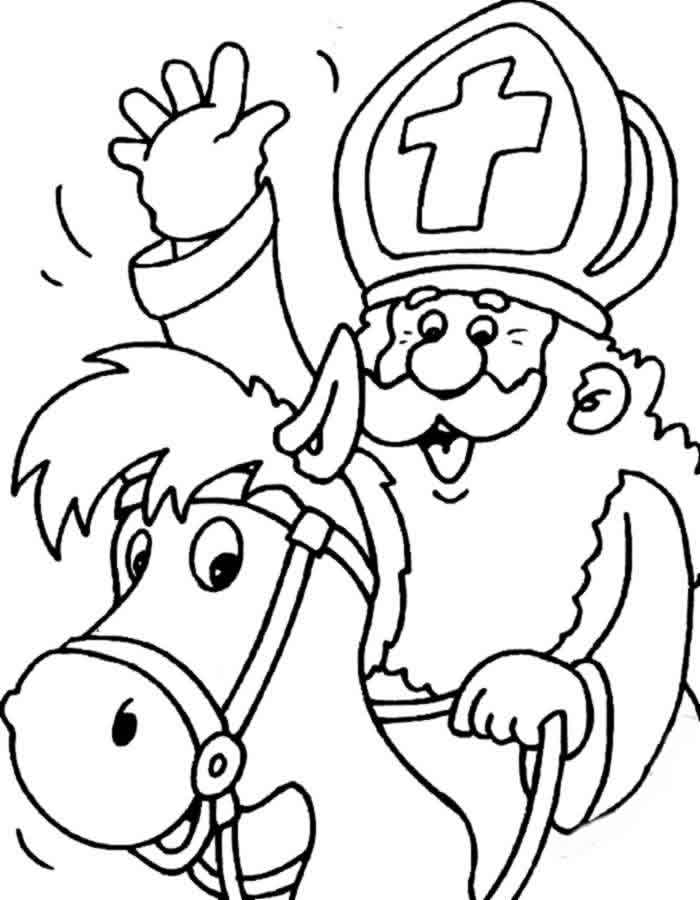 MIJN NAAM:  ……………………………………………………………IK BEN ……………..JAARMIJN ADRES: ……………………………………………………………………………………………….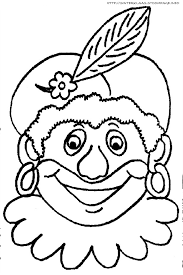 MIJN NAAM : ……………………………………………..IK BEN…………..JAARMIJN ADRES : ………………………………………………………………………………..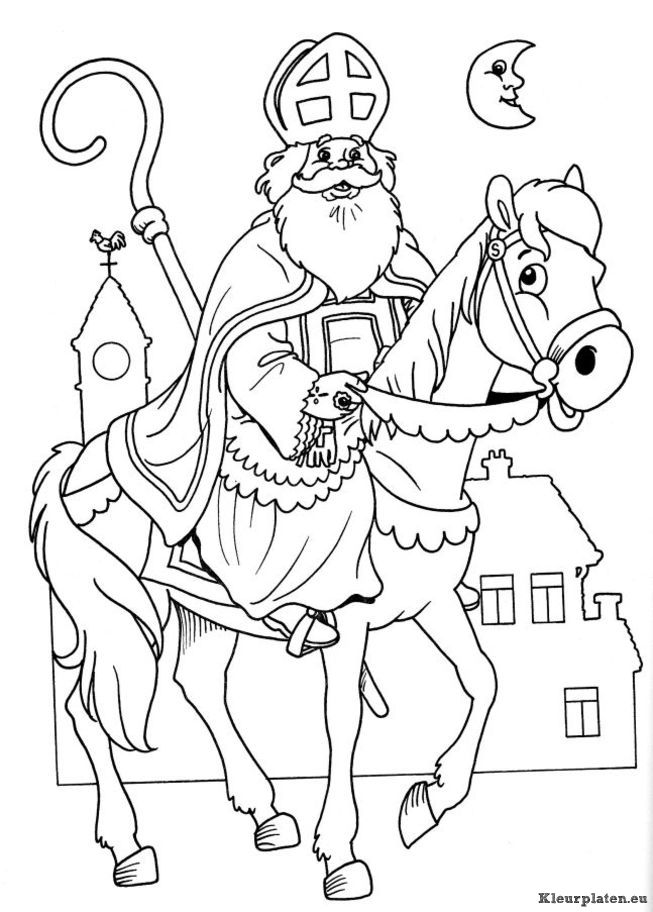 MIJN NAAM : ……………………………………………………..IK BEN ………..JAARMIJN ADRES : ……………………………………………………………………………………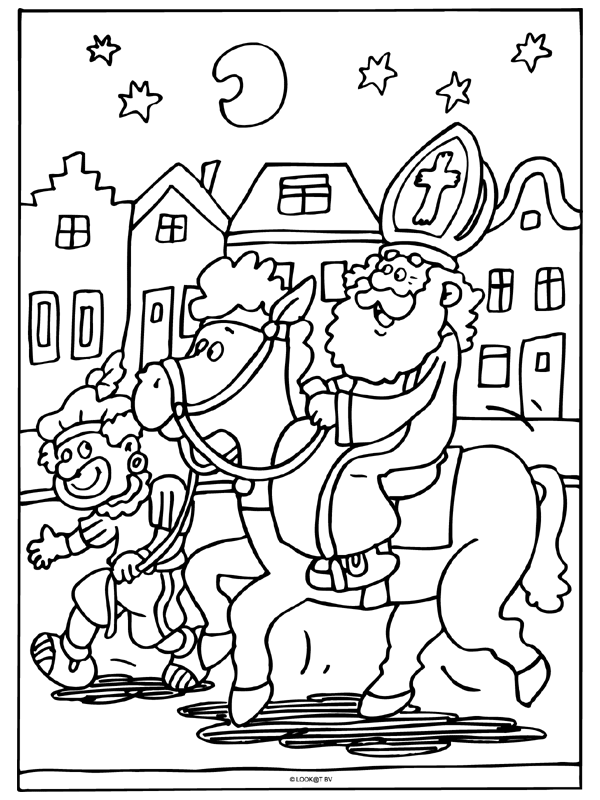 MIJN NAAM: ……………………………………………IK BEN ………….JAAR MIJN ADRES: ……………………………………………………………………………….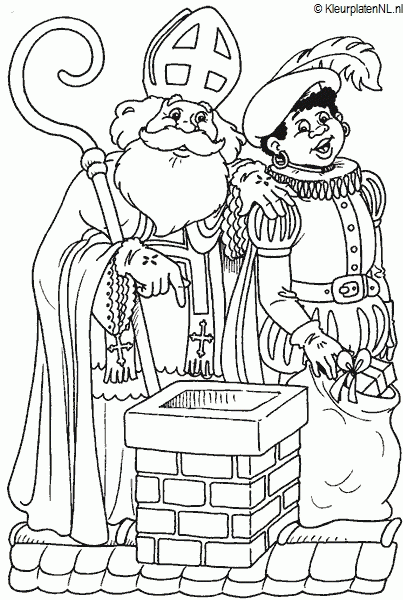 MIJN NAAM : …………………………………………………IK BEN …………..JAARMIJN ADRES : …………………………………………………………………………………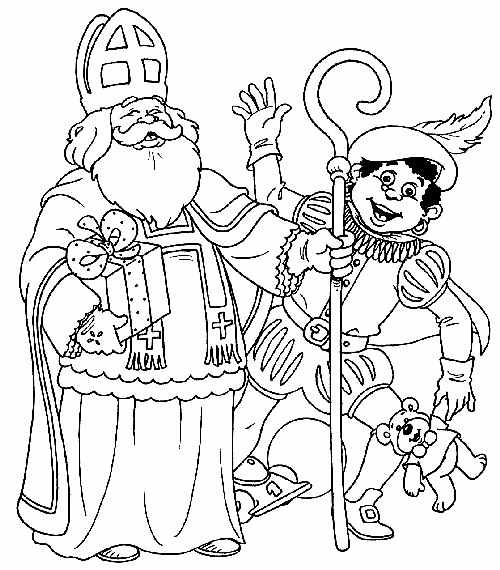 MIJN NAAM :…………………………………………………………..IK BEN …………..JAAR MIJN ADRES : ……………………………………………………………………………..